         25 октября 2023 года в Курской области состоится Фестиваль вакансий АО «Михайловский ГОК им. А.В. Варичева».         Мероприятие  пройдет в онлайн-режиме с видеотрансляцией в социальной сети «ВКонтакте» на странице Правительства Курской области (vk.com/kurskdm).          В ходе мероприятия представитель АО «Михайловский ГОК им. А.В. Варичева» расскажет о предприятии, об имеющихся вакансиях и условиях труда.           Трансляция состоится 25 октября 2023 года в 14:30.АДМИНИСТРАЦИЯгорода Щигры Курской области306530, Курская область, г. Щигры, ул. Большевиков, 22, тел. (факс) 8(47145) 4-14-74, e-mail: secretar.admshigry@rkursk.ru ОКПО 35434048, ОГРН 1024600841242, ИНН/КПП 4628004082/462801001АДМИНИСТРАЦИЯгорода Щигры Курской области306530, Курская область, г. Щигры, ул. Большевиков, 22, тел. (факс) 8(47145) 4-14-74, e-mail: secretar.admshigry@rkursk.ru ОКПО 35434048, ОГРН 1024600841242, ИНН/КПП 4628004082/462801001 Руководителям организаций На № ____________от ______________ Руководителям организаций 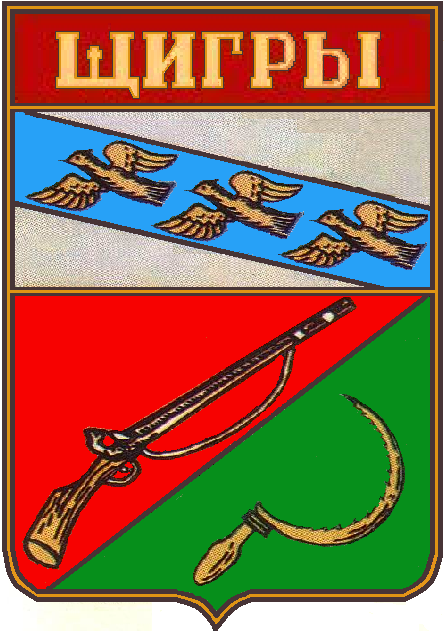 